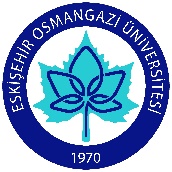 T. C. ESKİŞEHİR Osmangazİ ÜnİversİtesİİNSAN VE TOPLUM BİLİMLERİ FAKÜLTESİOrtak Ders Bilgi FormuDersi veren Kişi(ler):						Tarih:            DÖNEMBAHARDERSİN KODU831012005DERSİN ADIİNGİLİZCE IIYARIYILHAFTALIK DERS SAATİHAFTALIK DERS SAATİHAFTALIK DERS SAATİHAFTALIK DERS SAATİHAFTALIK DERS SAATİDERSİNDERSİNDERSİNDERSİNDERSİNDERSİNDERSİNDERSİNYARIYILTeorikUygulamaUygulamaLaboratuarLaboratuarKredisiAKTSAKTSTÜRÜTÜRÜTÜRÜDİLİDİLİ230000033ZORUNLU ()  SEÇMELİ (X )ZORUNLU ()  SEÇMELİ (X )ZORUNLU ()  SEÇMELİ (X )İngilizceİngilizceDERSİN KATEGORİSİDERSİN KATEGORİSİDERSİN KATEGORİSİDERSİN KATEGORİSİDERSİN KATEGORİSİDERSİN KATEGORİSİDERSİN KATEGORİSİDERSİN KATEGORİSİDERSİN KATEGORİSİDERSİN KATEGORİSİDERSİN KATEGORİSİDERSİN KATEGORİSİDERSİN KATEGORİSİDERSİN KATEGORİSİİstatistikİstatistikİstatistikMatematikMatematikMatematikMatematikMatematikBilgisayarBilgisayarBilgisayarSosyal BilimlerSosyal BilimlerSosyal BilimlerXXXDEĞERLENDİRME ÖLÇÜTLERİDEĞERLENDİRME ÖLÇÜTLERİDEĞERLENDİRME ÖLÇÜTLERİDEĞERLENDİRME ÖLÇÜTLERİDEĞERLENDİRME ÖLÇÜTLERİDEĞERLENDİRME ÖLÇÜTLERİDEĞERLENDİRME ÖLÇÜTLERİDEĞERLENDİRME ÖLÇÜTLERİDEĞERLENDİRME ÖLÇÜTLERİDEĞERLENDİRME ÖLÇÜTLERİDEĞERLENDİRME ÖLÇÜTLERİDEĞERLENDİRME ÖLÇÜTLERİDEĞERLENDİRME ÖLÇÜTLERİDEĞERLENDİRME ÖLÇÜTLERİYARIYIL İÇİYARIYIL İÇİYARIYIL İÇİYARIYIL İÇİYARIYIL İÇİFaaliyet türüFaaliyet türüFaaliyet türüFaaliyet türüFaaliyet türüSayıSayıSayı%YARIYIL İÇİYARIYIL İÇİYARIYIL İÇİYARIYIL İÇİYARIYIL İÇİAra Sınav 1Ara Sınav 1Ara Sınav 1Ara Sınav 1Ara Sınav 111140YARIYIL İÇİYARIYIL İÇİYARIYIL İÇİYARIYIL İÇİYARIYIL İÇİAra Sınav 2Ara Sınav 2Ara Sınav 2Ara Sınav 2Ara Sınav 2YARIYIL İÇİYARIYIL İÇİYARIYIL İÇİYARIYIL İÇİYARIYIL İÇİKısa SınavKısa SınavKısa SınavKısa SınavKısa SınavYARIYIL İÇİYARIYIL İÇİYARIYIL İÇİYARIYIL İÇİYARIYIL İÇİÖdevÖdevÖdevÖdevÖdevYARIYIL İÇİYARIYIL İÇİYARIYIL İÇİYARIYIL İÇİYARIYIL İÇİProjeProjeProjeProjeProjeYARIYIL İÇİYARIYIL İÇİYARIYIL İÇİYARIYIL İÇİYARIYIL İÇİRaporRaporRaporRaporRaporYARIYIL İÇİYARIYIL İÇİYARIYIL İÇİYARIYIL İÇİYARIYIL İÇİDiğer (………)Diğer (………)Diğer (………)Diğer (………)Diğer (………)YARIYIL SONU SINAVIYARIYIL SONU SINAVIYARIYIL SONU SINAVIYARIYIL SONU SINAVIYARIYIL SONU SINAVI11160VARSA ÖNERİLEN ÖNKOŞUL(LAR)VARSA ÖNERİLEN ÖNKOŞUL(LAR)VARSA ÖNERİLEN ÖNKOŞUL(LAR)VARSA ÖNERİLEN ÖNKOŞUL(LAR)VARSA ÖNERİLEN ÖNKOŞUL(LAR)DERSİN KISA İÇERİĞİDERSİN KISA İÇERİĞİDERSİN KISA İÇERİĞİDERSİN KISA İÇERİĞİDERSİN KISA İÇERİĞİAvrupa Dilleri Ortak Çerçeve Sınıflandırılması (İngilizce: The Common European Framework) diller için belirlenmiş değerlendirme ve referans sistemine göre Temel kullanıcı (A1) düzeyinde İngilizce dil yeterliklerin kazandırılmasına yönelik içerik ve etkinliklerden oluşmaktadır.Avrupa Dilleri Ortak Çerçeve Sınıflandırılması (İngilizce: The Common European Framework) diller için belirlenmiş değerlendirme ve referans sistemine göre Temel kullanıcı (A1) düzeyinde İngilizce dil yeterliklerin kazandırılmasına yönelik içerik ve etkinliklerden oluşmaktadır.Avrupa Dilleri Ortak Çerçeve Sınıflandırılması (İngilizce: The Common European Framework) diller için belirlenmiş değerlendirme ve referans sistemine göre Temel kullanıcı (A1) düzeyinde İngilizce dil yeterliklerin kazandırılmasına yönelik içerik ve etkinliklerden oluşmaktadır.Avrupa Dilleri Ortak Çerçeve Sınıflandırılması (İngilizce: The Common European Framework) diller için belirlenmiş değerlendirme ve referans sistemine göre Temel kullanıcı (A1) düzeyinde İngilizce dil yeterliklerin kazandırılmasına yönelik içerik ve etkinliklerden oluşmaktadır.Avrupa Dilleri Ortak Çerçeve Sınıflandırılması (İngilizce: The Common European Framework) diller için belirlenmiş değerlendirme ve referans sistemine göre Temel kullanıcı (A1) düzeyinde İngilizce dil yeterliklerin kazandırılmasına yönelik içerik ve etkinliklerden oluşmaktadır.Avrupa Dilleri Ortak Çerçeve Sınıflandırılması (İngilizce: The Common European Framework) diller için belirlenmiş değerlendirme ve referans sistemine göre Temel kullanıcı (A1) düzeyinde İngilizce dil yeterliklerin kazandırılmasına yönelik içerik ve etkinliklerden oluşmaktadır.Avrupa Dilleri Ortak Çerçeve Sınıflandırılması (İngilizce: The Common European Framework) diller için belirlenmiş değerlendirme ve referans sistemine göre Temel kullanıcı (A1) düzeyinde İngilizce dil yeterliklerin kazandırılmasına yönelik içerik ve etkinliklerden oluşmaktadır.Avrupa Dilleri Ortak Çerçeve Sınıflandırılması (İngilizce: The Common European Framework) diller için belirlenmiş değerlendirme ve referans sistemine göre Temel kullanıcı (A1) düzeyinde İngilizce dil yeterliklerin kazandırılmasına yönelik içerik ve etkinliklerden oluşmaktadır.Avrupa Dilleri Ortak Çerçeve Sınıflandırılması (İngilizce: The Common European Framework) diller için belirlenmiş değerlendirme ve referans sistemine göre Temel kullanıcı (A1) düzeyinde İngilizce dil yeterliklerin kazandırılmasına yönelik içerik ve etkinliklerden oluşmaktadır.DERSİN AMAÇLARIDERSİN AMAÇLARIDERSİN AMAÇLARIDERSİN AMAÇLARIDERSİN AMAÇLARIDinleme, okuma, karşılıklı konuşma ve sözlü anlatım, yazılı anlatım becerileri bağlamında, öğrencilere İngilizce dil yeterliklerinde gelişmeleri için bir temel kazandırılması.Dinleme, okuma, karşılıklı konuşma ve sözlü anlatım, yazılı anlatım becerileri bağlamında, öğrencilere İngilizce dil yeterliklerinde gelişmeleri için bir temel kazandırılması.Dinleme, okuma, karşılıklı konuşma ve sözlü anlatım, yazılı anlatım becerileri bağlamında, öğrencilere İngilizce dil yeterliklerinde gelişmeleri için bir temel kazandırılması.Dinleme, okuma, karşılıklı konuşma ve sözlü anlatım, yazılı anlatım becerileri bağlamında, öğrencilere İngilizce dil yeterliklerinde gelişmeleri için bir temel kazandırılması.Dinleme, okuma, karşılıklı konuşma ve sözlü anlatım, yazılı anlatım becerileri bağlamında, öğrencilere İngilizce dil yeterliklerinde gelişmeleri için bir temel kazandırılması.Dinleme, okuma, karşılıklı konuşma ve sözlü anlatım, yazılı anlatım becerileri bağlamında, öğrencilere İngilizce dil yeterliklerinde gelişmeleri için bir temel kazandırılması.Dinleme, okuma, karşılıklı konuşma ve sözlü anlatım, yazılı anlatım becerileri bağlamında, öğrencilere İngilizce dil yeterliklerinde gelişmeleri için bir temel kazandırılması.Dinleme, okuma, karşılıklı konuşma ve sözlü anlatım, yazılı anlatım becerileri bağlamında, öğrencilere İngilizce dil yeterliklerinde gelişmeleri için bir temel kazandırılması.Dinleme, okuma, karşılıklı konuşma ve sözlü anlatım, yazılı anlatım becerileri bağlamında, öğrencilere İngilizce dil yeterliklerinde gelişmeleri için bir temel kazandırılması.DERSİN MESLEK EĞİTİMİNİ SAĞLAMAYA YÖNELİK KATKISIDERSİN MESLEK EĞİTİMİNİ SAĞLAMAYA YÖNELİK KATKISIDERSİN MESLEK EĞİTİMİNİ SAĞLAMAYA YÖNELİK KATKISIDERSİN MESLEK EĞİTİMİNİ SAĞLAMAYA YÖNELİK KATKISIDERSİN MESLEK EĞİTİMİNİ SAĞLAMAYA YÖNELİK KATKISIÖğrencilere, lisans eğitimi aldıkları alanın uygulamalarına dair İngilizce dilindeki kaynakları  temel düzeyde anlamak için gerekli olan yeterlikler kazandırılacaktır.Öğrencilere, lisans eğitimi aldıkları alanın uygulamalarına dair İngilizce dilindeki kaynakları  temel düzeyde anlamak için gerekli olan yeterlikler kazandırılacaktır.Öğrencilere, lisans eğitimi aldıkları alanın uygulamalarına dair İngilizce dilindeki kaynakları  temel düzeyde anlamak için gerekli olan yeterlikler kazandırılacaktır.Öğrencilere, lisans eğitimi aldıkları alanın uygulamalarına dair İngilizce dilindeki kaynakları  temel düzeyde anlamak için gerekli olan yeterlikler kazandırılacaktır.Öğrencilere, lisans eğitimi aldıkları alanın uygulamalarına dair İngilizce dilindeki kaynakları  temel düzeyde anlamak için gerekli olan yeterlikler kazandırılacaktır.Öğrencilere, lisans eğitimi aldıkları alanın uygulamalarına dair İngilizce dilindeki kaynakları  temel düzeyde anlamak için gerekli olan yeterlikler kazandırılacaktır.Öğrencilere, lisans eğitimi aldıkları alanın uygulamalarına dair İngilizce dilindeki kaynakları  temel düzeyde anlamak için gerekli olan yeterlikler kazandırılacaktır.Öğrencilere, lisans eğitimi aldıkları alanın uygulamalarına dair İngilizce dilindeki kaynakları  temel düzeyde anlamak için gerekli olan yeterlikler kazandırılacaktır.Öğrencilere, lisans eğitimi aldıkları alanın uygulamalarına dair İngilizce dilindeki kaynakları  temel düzeyde anlamak için gerekli olan yeterlikler kazandırılacaktır.DERSİN ÖĞRENİM ÇIKTILARIDERSİN ÖĞRENİM ÇIKTILARIDERSİN ÖĞRENİM ÇIKTILARIDERSİN ÖĞRENİM ÇIKTILARIDERSİN ÖĞRENİM ÇIKTILARIDersin sonunda öğrenciler,   kendileriyle, aileleriyle ve yakın çevreleriyle ilgili tanıdık sözcükleri ve çok temel kalıpları, yavaş ve net konuşulduğunda anlayabilir;	katalog, duyuru ya da afiş gibi yazılı metinlerdeki bildik adları, sözcükleri ve çok basit tümceleri anlayabilir;    yaşadıkları yeri ve tanıdığı insanları betimlemek için basit kalıpları ve tümceleri kullanabilir;   kısa ve basit tümcelerle yazışmalar yapabilir ve kişisel bilgi içeren formları doldurabilir.Dersin sonunda öğrenciler,   kendileriyle, aileleriyle ve yakın çevreleriyle ilgili tanıdık sözcükleri ve çok temel kalıpları, yavaş ve net konuşulduğunda anlayabilir;	katalog, duyuru ya da afiş gibi yazılı metinlerdeki bildik adları, sözcükleri ve çok basit tümceleri anlayabilir;    yaşadıkları yeri ve tanıdığı insanları betimlemek için basit kalıpları ve tümceleri kullanabilir;   kısa ve basit tümcelerle yazışmalar yapabilir ve kişisel bilgi içeren formları doldurabilir.Dersin sonunda öğrenciler,   kendileriyle, aileleriyle ve yakın çevreleriyle ilgili tanıdık sözcükleri ve çok temel kalıpları, yavaş ve net konuşulduğunda anlayabilir;	katalog, duyuru ya da afiş gibi yazılı metinlerdeki bildik adları, sözcükleri ve çok basit tümceleri anlayabilir;    yaşadıkları yeri ve tanıdığı insanları betimlemek için basit kalıpları ve tümceleri kullanabilir;   kısa ve basit tümcelerle yazışmalar yapabilir ve kişisel bilgi içeren formları doldurabilir.Dersin sonunda öğrenciler,   kendileriyle, aileleriyle ve yakın çevreleriyle ilgili tanıdık sözcükleri ve çok temel kalıpları, yavaş ve net konuşulduğunda anlayabilir;	katalog, duyuru ya da afiş gibi yazılı metinlerdeki bildik adları, sözcükleri ve çok basit tümceleri anlayabilir;    yaşadıkları yeri ve tanıdığı insanları betimlemek için basit kalıpları ve tümceleri kullanabilir;   kısa ve basit tümcelerle yazışmalar yapabilir ve kişisel bilgi içeren formları doldurabilir.Dersin sonunda öğrenciler,   kendileriyle, aileleriyle ve yakın çevreleriyle ilgili tanıdık sözcükleri ve çok temel kalıpları, yavaş ve net konuşulduğunda anlayabilir;	katalog, duyuru ya da afiş gibi yazılı metinlerdeki bildik adları, sözcükleri ve çok basit tümceleri anlayabilir;    yaşadıkları yeri ve tanıdığı insanları betimlemek için basit kalıpları ve tümceleri kullanabilir;   kısa ve basit tümcelerle yazışmalar yapabilir ve kişisel bilgi içeren formları doldurabilir.Dersin sonunda öğrenciler,   kendileriyle, aileleriyle ve yakın çevreleriyle ilgili tanıdık sözcükleri ve çok temel kalıpları, yavaş ve net konuşulduğunda anlayabilir;	katalog, duyuru ya da afiş gibi yazılı metinlerdeki bildik adları, sözcükleri ve çok basit tümceleri anlayabilir;    yaşadıkları yeri ve tanıdığı insanları betimlemek için basit kalıpları ve tümceleri kullanabilir;   kısa ve basit tümcelerle yazışmalar yapabilir ve kişisel bilgi içeren formları doldurabilir.Dersin sonunda öğrenciler,   kendileriyle, aileleriyle ve yakın çevreleriyle ilgili tanıdık sözcükleri ve çok temel kalıpları, yavaş ve net konuşulduğunda anlayabilir;	katalog, duyuru ya da afiş gibi yazılı metinlerdeki bildik adları, sözcükleri ve çok basit tümceleri anlayabilir;    yaşadıkları yeri ve tanıdığı insanları betimlemek için basit kalıpları ve tümceleri kullanabilir;   kısa ve basit tümcelerle yazışmalar yapabilir ve kişisel bilgi içeren formları doldurabilir.Dersin sonunda öğrenciler,   kendileriyle, aileleriyle ve yakın çevreleriyle ilgili tanıdık sözcükleri ve çok temel kalıpları, yavaş ve net konuşulduğunda anlayabilir;	katalog, duyuru ya da afiş gibi yazılı metinlerdeki bildik adları, sözcükleri ve çok basit tümceleri anlayabilir;    yaşadıkları yeri ve tanıdığı insanları betimlemek için basit kalıpları ve tümceleri kullanabilir;   kısa ve basit tümcelerle yazışmalar yapabilir ve kişisel bilgi içeren formları doldurabilir.Dersin sonunda öğrenciler,   kendileriyle, aileleriyle ve yakın çevreleriyle ilgili tanıdık sözcükleri ve çok temel kalıpları, yavaş ve net konuşulduğunda anlayabilir;	katalog, duyuru ya da afiş gibi yazılı metinlerdeki bildik adları, sözcükleri ve çok basit tümceleri anlayabilir;    yaşadıkları yeri ve tanıdığı insanları betimlemek için basit kalıpları ve tümceleri kullanabilir;   kısa ve basit tümcelerle yazışmalar yapabilir ve kişisel bilgi içeren formları doldurabilir.TEMEL DERS KİTABITEMEL DERS KİTABITEMEL DERS KİTABITEMEL DERS KİTABITEMEL DERS KİTABIEssential Grammar in Use, 2007, Raymond Murphy, Cambridge University Press, Cambridge: UKEssential Grammar in Use, 2007, Raymond Murphy, Cambridge University Press, Cambridge: UKEssential Grammar in Use, 2007, Raymond Murphy, Cambridge University Press, Cambridge: UKEssential Grammar in Use, 2007, Raymond Murphy, Cambridge University Press, Cambridge: UKEssential Grammar in Use, 2007, Raymond Murphy, Cambridge University Press, Cambridge: UKEssential Grammar in Use, 2007, Raymond Murphy, Cambridge University Press, Cambridge: UKEssential Grammar in Use, 2007, Raymond Murphy, Cambridge University Press, Cambridge: UKEssential Grammar in Use, 2007, Raymond Murphy, Cambridge University Press, Cambridge: UKEssential Grammar in Use, 2007, Raymond Murphy, Cambridge University Press, Cambridge: UKYARDIMCI KAYNAKLARYARDIMCI KAYNAKLARYARDIMCI KAYNAKLARYARDIMCI KAYNAKLARYARDIMCI KAYNAKLARhttps://canvas.ogu.edu.tr web adresinde öğrencilerin kullanımına sunulan eşzamansız anlatım videoları ve alıştırmalarhttps://canvas.ogu.edu.tr web adresinde öğrencilerin kullanımına sunulan eşzamansız anlatım videoları ve alıştırmalarhttps://canvas.ogu.edu.tr web adresinde öğrencilerin kullanımına sunulan eşzamansız anlatım videoları ve alıştırmalarhttps://canvas.ogu.edu.tr web adresinde öğrencilerin kullanımına sunulan eşzamansız anlatım videoları ve alıştırmalarhttps://canvas.ogu.edu.tr web adresinde öğrencilerin kullanımına sunulan eşzamansız anlatım videoları ve alıştırmalarhttps://canvas.ogu.edu.tr web adresinde öğrencilerin kullanımına sunulan eşzamansız anlatım videoları ve alıştırmalarhttps://canvas.ogu.edu.tr web adresinde öğrencilerin kullanımına sunulan eşzamansız anlatım videoları ve alıştırmalarhttps://canvas.ogu.edu.tr web adresinde öğrencilerin kullanımına sunulan eşzamansız anlatım videoları ve alıştırmalarhttps://canvas.ogu.edu.tr web adresinde öğrencilerin kullanımına sunulan eşzamansız anlatım videoları ve alıştırmalarDERSTE GEREKLİ ARAÇ VE GEREÇLERDERSTE GEREKLİ ARAÇ VE GEREÇLERDERSTE GEREKLİ ARAÇ VE GEREÇLERDERSTE GEREKLİ ARAÇ VE GEREÇLERDERSTE GEREKLİ ARAÇ VE GEREÇLERİnternet bağlantısı olan bir bilgisayarİnternet bağlantısı olan bir bilgisayarİnternet bağlantısı olan bir bilgisayarİnternet bağlantısı olan bir bilgisayarİnternet bağlantısı olan bir bilgisayarİnternet bağlantısı olan bir bilgisayarİnternet bağlantısı olan bir bilgisayarİnternet bağlantısı olan bir bilgisayarİnternet bağlantısı olan bir bilgisayarDERSİN HAFTALIK PLANIDERSİN HAFTALIK PLANIHAFTAİŞLENEN KONULAR1Past continuousPast continuous and simple past2ComparativesComparativesSuperlatives3Present perfect 1Present perfect 2Present perfect 34Present perfect 4For since agoPresent perfect and simple past5Passive 1What are you doing tomorrow?6I’m going toWill/shall 1Will/shall 27-8ARA SINAV 9MightCan and couldMust /mustn’t/  don’t need to10ShouldHave toWould you like 11It…I’m /I don’t etc.12infinitive/ gerundI want you to…I went to the shop to…13Do and make14And but or so becauseIn on at (places)15-16FİNAL SINAVI NOPROGRAM ÇIKTISI 32112345678  91011121314151:Hiç Katkısı Yok. 2:Kısmen Katkısı Var. 3:Tam Katkısı Var.1:Hiç Katkısı Yok. 2:Kısmen Katkısı Var. 3:Tam Katkısı Var.1:Hiç Katkısı Yok. 2:Kısmen Katkısı Var. 3:Tam Katkısı Var.1:Hiç Katkısı Yok. 2:Kısmen Katkısı Var. 3:Tam Katkısı Var.1:Hiç Katkısı Yok. 2:Kısmen Katkısı Var. 3:Tam Katkısı Var.